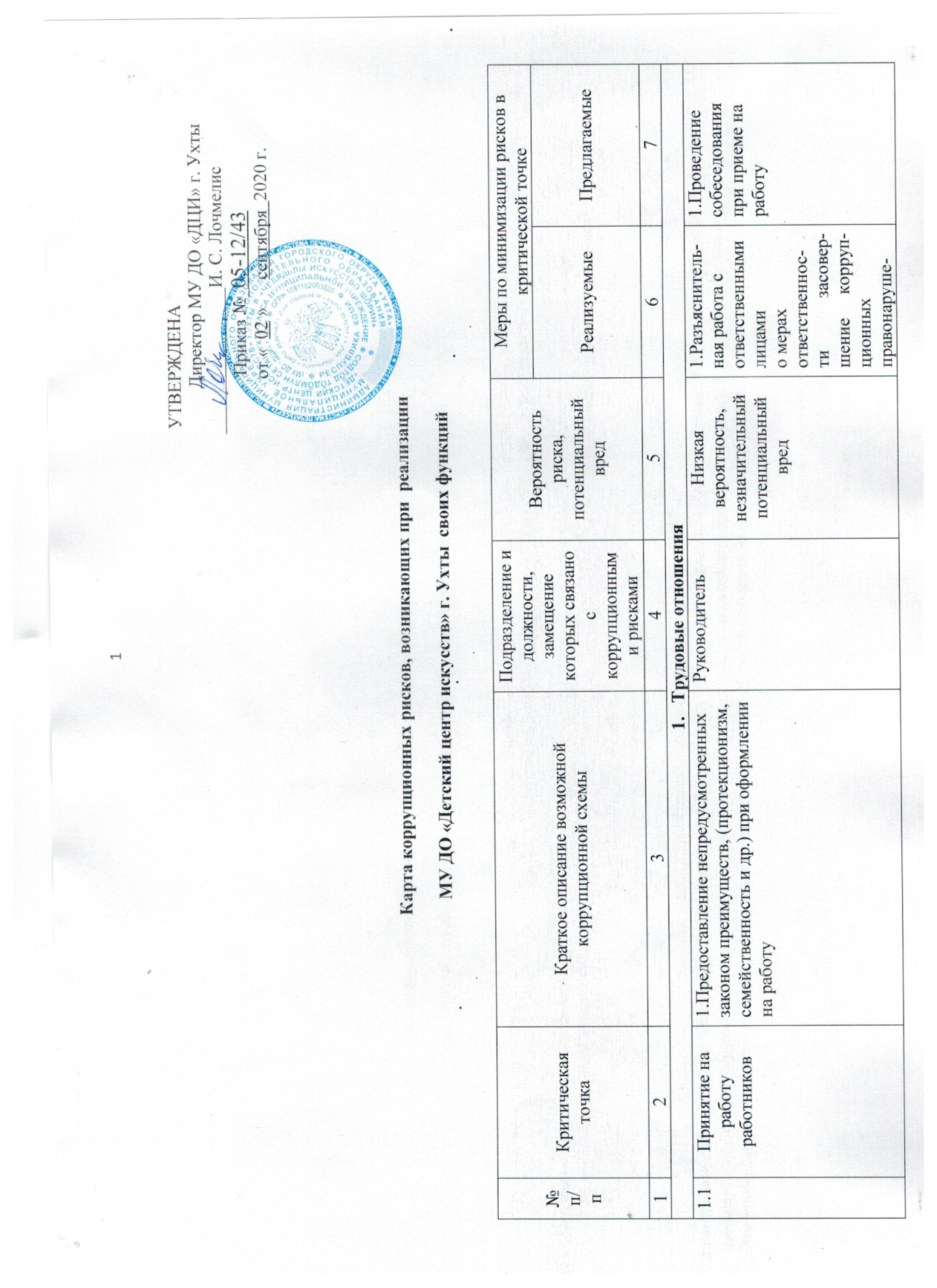 нийний1.21.2Оплата трудаработниковОплата трудаработников1. Оплата рабочего времени не в полном объеме.2. Оплата рабочего времени в полном объеме в случае, когда работник фактически отсутствовал на рабочем месте.1. Оплата рабочего времени не в полном объеме.2. Оплата рабочего времени в полном объеме в случае, когда работник фактически отсутствовал на рабочем месте.Руководитель,  главныйбухгалтер,работникиучреждения,отвечающие заначислениезаработнойплатыРуководитель,  главныйбухгалтер,работникиучреждения,отвечающие заначислениезаработнойплатыСредняя вероятность,значительныйпотенциальныйвредСредняя вероятность,значительныйпотенциальныйвред1.Использование средств на оплату труда встрогомсоответствиисо штатнымрасписанием,положением об оплате труда1.Использование средств на оплату труда встрогомсоответствиисо штатнымрасписанием,положением об оплате труда1.Разъясненияответственным лицам мер от-ветственностиза совершениекоррупционных право-нарушенийЗакупочная деятельность для нужд учрежденияЗакупочная деятельность для нужд учрежденияЗакупочная деятельность для нужд учрежденияЗакупочная деятельность для нужд учрежденияЗакупочная деятельность для нужд учрежденияЗакупочная деятельность для нужд учрежденияЗакупочная деятельность для нужд учрежденияЗакупочная деятельность для нужд учрежденияЗакупочная деятельность для нужд учрежденияЗакупочная деятельность для нужд учрежденияЗакупочная деятельность для нужд учрежденияЗакупочная деятельность для нужд учрежденияЗакупочная деятельность для нужд учреждения2.12.1Определениепредмета ицены закупкиОпределениепредмета ицены закупки1. В одной закупке объединяютсяразнородные товары, работы, услуги, чтобы ограничить конкуренцию и привлечь к исполнению заказа конкретного поставщика, аффилированного с заказчиком или выплачивающим ему незаконное вознаграждение.2. Характеристики товара, работы или услуги определены таким образом, что он может быть приобретен только у одного поставщика. Поставщик аффилирован с заказчиком или выплачивает ему незаконное вознаграждение.3. Срок поставки товара, оказания услуг, выполнения работ заведомо недостаточен для добросовестного поставщика. Поставщик аффилирован с заказчиком или выплачивает ему незаконное вознаграждение.1. В одной закупке объединяютсяразнородные товары, работы, услуги, чтобы ограничить конкуренцию и привлечь к исполнению заказа конкретного поставщика, аффилированного с заказчиком или выплачивающим ему незаконное вознаграждение.2. Характеристики товара, работы или услуги определены таким образом, что он может быть приобретен только у одного поставщика. Поставщик аффилирован с заказчиком или выплачивает ему незаконное вознаграждение.3. Срок поставки товара, оказания услуг, выполнения работ заведомо недостаточен для добросовестного поставщика. Поставщик аффилирован с заказчиком или выплачивает ему незаконное вознаграждение.Работники,ответственныеза осуществле-ние закупок,руководитель,курирующийподразделение,ответственноеза осуществле-ние закупок.Работники,ответственныеза осуществле-ние закупок,руководитель,курирующийподразделение,ответственноеза осуществле-ние закупок.Высокаявероятность,значительныйпотенциальныйвредВысокаявероятность,значительныйпотенциальныйвред1. Установлензапрет наобъединение водной закупкенесвязанныхмежду собойтоваров,работ, услуг.2. Прием жалоб от возможныхпоставщиков наограничениеконкуренции.3. Оценкаобоснованностиустановленныхтребований кпредметузакупки.Прием жалобот возможныхпоставщиков наограничениеконкуренции1. Установлензапрет наобъединение водной закупкенесвязанныхмежду собойтоваров,работ, услуг.2. Прием жалоб от возможныхпоставщиков наограничениеконкуренции.3. Оценкаобоснованностиустановленныхтребований кпредметузакупки.Прием жалобот возможныхпоставщиков наограничениеконкуренции1. Оценкауполномоченнымподразделениемучрежденияцелесообразности объединенияв одной закупкеразных товаров,работ, услуг длязакупок, всостав которыхвходит болееодного товара,работы, услуги.2. Проверканаличиявозможнойаффили-рованностимеждузаказчиком ипоставщиком2.22.2Определение поставщиков (подрядчиков, исполнителей) комиссией по осуществлению закупокОпределение поставщиков (подрядчиков, исполнителей) комиссией по осуществлению закупок1. Отклонение всех заявок с проведением повторной закупки.Сведения о поступивших заявках передаются «своему» исполнителю и помогают ему выиграть повторную  закупку.2. Признание несоответствующей требованиям заявки участника аукциона, предложившего самую низкую цену. Победителем признается участник, предложивший почти самую низкую цену, которая по существу является достаточно высокой.3. Закупка у «своего» исполнителя с необоснованным отклонением остальных заявок.4. Закупка у «своего» исполнителя при сговоре с другими участниками.5. Завышение Стоимости закупки за счет привлечения посредников.1. Отклонение всех заявок с проведением повторной закупки.Сведения о поступивших заявках передаются «своему» исполнителю и помогают ему выиграть повторную  закупку.2. Признание несоответствующей требованиям заявки участника аукциона, предложившего самую низкую цену. Победителем признается участник, предложивший почти самую низкую цену, которая по существу является достаточно высокой.3. Закупка у «своего» исполнителя с необоснованным отклонением остальных заявок.4. Закупка у «своего» исполнителя при сговоре с другими участниками.5. Завышение Стоимости закупки за счет привлечения посредников. Работникиучреждения,ответственныезаосуществлениезакупок,руководительструктурногоподразделенияучреждения,ответственногоза осущест-вление закупок,специалистыпрофильныхподразделенийучреждения,привлекаемыедля оценкизаявок. Работникиучреждения,ответственныезаосуществлениезакупок,руководительструктурногоподразделенияучреждения,ответственногоза осущест-вление закупок,специалистыпрофильныхподразделенийучреждения,привлекаемыедля оценкизаявок.Высокаявероятность,значительныйпотенциальныйвред.Высокаявероятность,значительныйпотенциальныйвред.1. Требованиесогласованиярешения озаключениидоговора сучастником,чья заявка была единственнойпризнаннойсоответствую-щей требова-ниям (дляконкурентнойзакупки).2.Установлениетребованиясогласованиядля случаев,когдасоответствующимитребованиямдокументациио закупкепризнаютсязаявкинесколькихучастников, спризнакамиаффилирован-ности междусобой.3. Наличиеперечняоснований,когда можетпроводитьсязакупка уединственногопоставщика.4.Недопущениеосуществления закупки уперекупщика,а не уреальногопоставщика (вслучаезакупки уединственногопоставщика). 1. Требованиесогласованиярешения озаключениидоговора сучастником,чья заявка была единственнойпризнаннойсоответствую-щей требова-ниям (дляконкурентнойзакупки).2.Установлениетребованиясогласованиядля случаев,когдасоответствующимитребованиямдокументациио закупкепризнаютсязаявкинесколькихучастников, спризнакамиаффилирован-ности междусобой.3. Наличиеперечняоснований,когда можетпроводитьсязакупка уединственногопоставщика.4.Недопущениеосуществления закупки уперекупщика,а не уреальногопоставщика (вслучаезакупки уединственногопоставщика). 1. Ограничениевозможностизакупающимработникампредоставлятькому- либосведения о ходезакупок,проводить непредусмотренные переговоры сучастниками.2. Ограничениевозможностизакупающимработникамполучать какие-либо выгоды отпроведениязакупки, кромеофициальнопредусмотренных заказчикомили орга-низаторомзакупки.3. Обязанностьучастниковпредставитьинформацию оцепочкесобственников,справку оналичииконфликтаинтересов и/илисвязей, носящиххарактераффилиро-ванности.4. Разъяснениепонятияаффилирован-ности,установлениетребований кразрешениювыявленныхситуацийаффилирован-ности.2.32.3Публикацияинформации озакупкеПубликацияинформации озакупке1. При обязательной публикации информации в электронной системе используются неправильные классификаторы или наименование закупки, не отражающее ее содержание. При таком ограничении конкуренции к исполнению заказа привлекается поставщик, аффилированный с заказчиком или выплачивающий ему незаконное вознаграждение.2. Опубликованные документы закупки невозможно или сложно открыть, прочитать, скопировать. К исполнению заказа привлекается поставщик, аффилированный с заказчиком или выплачивающий ему незаконное вознаграждение.1. При обязательной публикации информации в электронной системе используются неправильные классификаторы или наименование закупки, не отражающее ее содержание. При таком ограничении конкуренции к исполнению заказа привлекается поставщик, аффилированный с заказчиком или выплачивающий ему незаконное вознаграждение.2. Опубликованные документы закупки невозможно или сложно открыть, прочитать, скопировать. К исполнению заказа привлекается поставщик, аффилированный с заказчиком или выплачивающий ему незаконное вознаграждение.Работникиучреждения,формирующиедокументы озакупкеРаботникиучреждения,формирующиедокументы озакупкеВысокаявероятность,значительныйпотенциальныйвредВысокаявероятность,значительныйпотенциальныйвред1. Проверкадокументации(открытие/чтение/копирование)закупки.2. Приемжалоб отвозможныхпоставщиковнаограничениеконкуренции.1. Проверкадокументации(открытие/чтение/копирование)закупки.2. Приемжалоб отвозможныхпоставщиковнаограничениеконкуренции.Проверканаличиявозможнойаффили-рованностимеждузаказчиком ипоставщиком.Функции, связанные с основным видом деятельности учрежденияФункции, связанные с основным видом деятельности учрежденияФункции, связанные с основным видом деятельности учрежденияФункции, связанные с основным видом деятельности учрежденияФункции, связанные с основным видом деятельности учрежденияФункции, связанные с основным видом деятельности учрежденияФункции, связанные с основным видом деятельности учрежденияФункции, связанные с основным видом деятельности учрежденияФункции, связанные с основным видом деятельности учрежденияФункции, связанные с основным видом деятельности учрежденияФункции, связанные с основным видом деятельности учрежденияФункции, связанные с основным видом деятельности учрежденияФункции, связанные с основным видом деятельности учреждения3.13.1Принятиерешений обиспользованиибюджетныхсредств исредств отприносящейдоход деятель-ности.Принятиерешений обиспользованиибюджетныхсредств исредств отприносящейдоход деятель-ности.1.Нецелевое использование бюджетныхсредств и средств, полученных от приносящей доход деятельности.1.Нецелевое использование бюджетныхсредств и средств, полученных от приносящей доход деятельности.Руководительучреждения.Руководительучреждения.Средняявероятность,значительныйпотенциальныйвредСредняявероятность,значительныйпотенциальныйвред1.Разъяснитель-ная работа омерах ответст-венности засовершениекоррупцион-ныхправонаруше-ний.1.Разъяснитель-ная работа омерах ответст-венности засовершениекоррупцион-ныхправонаруше-ний.1. Обеспечениеколлегиальногопринятиярешений.2.Ознакомление снормативнымидокументами,регламен-тирующимивопросыпредупреждения ипротиводейст-вия коррупциив учреждении.